ST MARY’S R. C. PRIMARY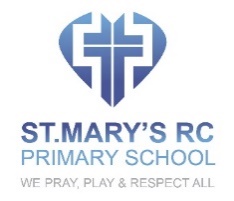 GEOGRAPHY OVERVIEW 2021-2022Our Whole-School Curriculum IntentOur curriculum will: Build children’s knowledge through rich, motivational and inspiring learning experiences that provide them with real life skills that enable them to move into the world with integrity and confidence Provide knowledge in all subjects that builds sequentially through their time at St. Mary’s Reflect the need and be specific to our local area and community Develop transferrable skills through their growing knowledge of the curriculum Be stimulating, fun and memorable for all children, extended into an enhanced extra-curricular school life Be ambitious and have high expectations and aspirations inclusively for every individual including academic, artistic, personal and sporting achievements. Develop life-long learners who are knowledgeable and aware of their own well-being, social, emotional, physical and spiritual needs. Reflect our mission statement that as a family, we pray, play and respect all and we have the capacity, by our actions, to change the world forever. In history, we aim to do this through the following curriculum. The documents below show the subject overview, the Statutory Requirements and the milestones the children should achieve at various points in their education at St. Mary’s.Endpoints:YEAR 1*History objective *History objective *History objective YEAR 2 *History objective *history objectivesYear GroupAutumn 1Autumn 2Spring 1Spring 2Summer 1Summer 2Year 1This is me and my town – why would people visit Middleton? Why do we want to explore the earth – polar regions?Why do we want to be explorers? Did the pirates really sail the seven seas?How and why has shopping changed in this area?Year 2What makes Britain, Britain?I am a brave knight…..where should I build my castle?How is life different to ours in the rainforests of Brazil?What happens when it just won’t stop raining in Middleton and elsewhere?Year 3How would you survive an angry volcanic eruption? (Extreme Earth)Why are maps so important and what can they tell me about life in Middleton?Why did holidaying in Middleton change over the last couple of centuries? (geo link)Year 4Why are rivers so important?Can we become geographical explorers? The Peak District!A tale of two cities! Manchester and Rome – are they similar?Year 5Earth and Space (locational knowledge)Does Greed Corrupt? (Fair Trade)Why do we still want to go to America?Being Historical Detectives in Victorian Rochdale (changes now)Year 6A matter of life and death Why do we need to save our planet?A matter of life and death Why do we need to save our planet?KS1/KS2 Aimsdevelop contextual knowledge of the location of globally significant places – both terrestrial and marine – including their defining physical and human characteristics and how these provide a geographical context for understanding the actions of processesunderstand the processes that give rise to key physical and human geographical features of the world, how these are interdependent and how they bring about spatial variation and change over timeare competent in the geographical skills needed to:-collect, analyse and communicate with a range of data gathered through experiences of fieldwork that deepen their understanding of geographical processes-interpret a range of sources of geographical information, including maps, diagrams, globes, aerial photographs and Geographical Information Systems (GIS)-communicate geographical information in a variety of ways, including through maps, numerical and quantitative skills and writing at lengthKey Stage 1 Statutory RequirementsPupils should develop knowledge about the world, the United Kingdom and their locality. They should understand basic subject-specific vocabulary relating to human and physical geography and begin to use geographical skills, including first-hand observation, to enhance their locational awareness.Pupils should be taught to:Key Stage 1 Statutory RequirementsPupils should develop knowledge about the world, the United Kingdom and their locality. They should understand basic subject-specific vocabulary relating to human and physical geography and begin to use geographical skills, including first-hand observation, to enhance their locational awareness.Pupils should be taught to:Key Stage 1 Statutory RequirementsPupils should develop knowledge about the world, the United Kingdom and their locality. They should understand basic subject-specific vocabulary relating to human and physical geography and begin to use geographical skills, including first-hand observation, to enhance their locational awareness.Pupils should be taught to:Key Stage 1 Statutory RequirementsPupils should develop knowledge about the world, the United Kingdom and their locality. They should understand basic subject-specific vocabulary relating to human and physical geography and begin to use geographical skills, including first-hand observation, to enhance their locational awareness.Pupils should be taught to:Locational knowledge Place knowledgeHuman and physical geographyGeographical skills and fieldworkname and locate the world’s seven continents and five oceans  name, locate and identify characteristics of the four countries and capital cities of the United Kingdom and its surrounding seas understand geographical similarities and differences through studying the human and physical geography of a small area of the United Kingdom, and of a small area in a contrasting non-European countryidentify seasonal and daily weather patterns in the United Kingdom and the location of hot and cold areas of the world in relation to the Equator and the North and South Poles use basic geographical vocabulary to refer to: - key physical features, including: beach, cliff, coast, forest, hill, mountain, sea, ocean, river, soil, valley, vegetation, season and weather -  key human features, including: city, town, village, factory, farm, house, office, port, harbour and shop use world maps, atlases and globes to identify the United Kingdom and its countries, as well as the countries, continents and oceans studied at this key stage use simple compass directions (North, South, East and West) and locational and directional language [for example, near and far; left and right], to describe the location of features and routes on a mapuse aerial photographs and plan perspectives to recognise landmarks and basic human and physical features; devise a simple map; and use and construct basic symbols in a key use simple fieldwork and observational skills to study the geography of their school and its grounds and the key human and physical features of its surrounding environmentKey Stage 2 Statutory RequirementsPupils should extend their knowledge and understanding beyond the local area to include the United Kingdom and Europe, North and South America. This will include the location and characteristics of a range of the world’s most significant human and physical features. They should develop their use of geographical knowledge, understanding and skills to enhance their locational and place knowledge. Pupils should be taught to:Key Stage 2 Statutory RequirementsPupils should extend their knowledge and understanding beyond the local area to include the United Kingdom and Europe, North and South America. This will include the location and characteristics of a range of the world’s most significant human and physical features. They should develop their use of geographical knowledge, understanding and skills to enhance their locational and place knowledge. Pupils should be taught to:Key Stage 2 Statutory RequirementsPupils should extend their knowledge and understanding beyond the local area to include the United Kingdom and Europe, North and South America. This will include the location and characteristics of a range of the world’s most significant human and physical features. They should develop their use of geographical knowledge, understanding and skills to enhance their locational and place knowledge. Pupils should be taught to:Key Stage 2 Statutory RequirementsPupils should extend their knowledge and understanding beyond the local area to include the United Kingdom and Europe, North and South America. This will include the location and characteristics of a range of the world’s most significant human and physical features. They should develop their use of geographical knowledge, understanding and skills to enhance their locational and place knowledge. Pupils should be taught to:Locational KnowledgePlace KnowledgeHuman and Physical GeographyGeographical Skills and Fieldworklocate the world’s countries, using maps to focus on Europe (including the location of Russia) and North and South America, concentrating on their environmental regions, key physical and human characteristics, countries, and major cities name and locate counties and cities of the United Kingdom, geographical regions and their identifying human and physical characteristics, key topographical features (including hills, mountains, coasts and rivers), and land-use patterns; and understand how some of these aspects have changed over time identify the position and significance of latitude, longitude, Equator, Northern Hemisphere, Southern Hemisphere, the Tropics of Cancer and Capricorn, Arctic and Antarctic Circle, the Prime/Greenwich Meridian and time zones (including day and night)understand geographical similarities and differences through the study of human and physical geography of a region of the United Kingdom, a region in a European country, and a region within North or South Americadescribe and understand key aspects of: - physical geography, including: climate zones, biomes and vegetation belts, rivers, mountains, volcanoes and earthquakes, and the water cycle -human geography, including: types of settlement and land use, economic activity including trade links, and the distribution of natural resources including energy, food, minerals and wateruse maps, atlases, globes and digital/computer mapping to locate countries and describe features studieduse the eight points of a compass, four and six-figure grid references, symbols and key (including the use of Ordnance Survey maps) to build their knowledge of the United Kingdom and the wider world use fieldwork to observe, measure, record and present the human and physical features in the local area using a range of methods, including sketch maps, plans and graphs, and digital technologiesUNIT TITLE:   Year 1 Autumn 1 – This is me and my town – why would people visit Middleton?UNIT TITLE:   Year 1 Autumn 1 – This is me and my town – why would people visit Middleton?UNIT TITLE:   Year 1 Autumn 1 – This is me and my town – why would people visit Middleton?UNIT TITLE:   Year 1 Autumn 1 – This is me and my town – why would people visit Middleton?UNIT TITLE:   Year 1 Autumn 1 – This is me and my town – why would people visit Middleton?UNIT TITLE:   Year 1 Autumn 1 – This is me and my town – why would people visit Middleton?CORE END POINT 1ADDITIONAL END POINTSCORE END POINT 2ADDITIONAL END POINTSCORE END POINT 3ADDITIONAL END POINTSEP1 - All children understand that their local area is where they live and go to schoolEP1.1 Most chn know that their local area is called Middleton and can ask and answer simple (guided) questions about itEP1.2 Most chn can name a range of places in their local area eg. Truffet Park, Tesco, church and can talk about their purposeEP1.3 Most chn know the difference between human and physical features and can name human features and physical features in their school and local areaEP2 – All chn can use observation skills to comment on their school grounds and local area (teacher led enquiry)EP2.1 -  Most chn can make drawings/sketches to support their observations, recognise a photo taken by the teacher as a record of what they’ve seen and listen to an adult/speak to a familiar adult about their local area EP2.2 – Most chn can talk about likes and dislikes of their local area, based on their observations, and give reasons whyEP2.3 – Most chn can identify a change in their school grounds or local area eg. new trees, new housing, based on their observations and suggest valid improvementsEP3 – All chn know how to use photographs, aerial photographs and large scale maps of their area to identify places/landmarksEP3.1 -  Most pupil can identify human features such as their home, school, landmarks ect on photos, aerial and large scale mapsEP3.2 - Most pupil can identify physical features such as parks (Truffet), woodland, bodies of water ect on photos, aerial and large scale mapsEP3.3 – Most chn can devise their own simple map of the classroom/playground/local area and use the language near and far to describe locationFURTHER END POINTSFURTHER END POINTSFURTHER ENDPOINTSSome chn know that Middleton is in the country of EnglandSome chn know how to use a key on a mapSome chn can give their own and school’s addressUNIT TITLE: Year 1 Spring 1 – Why do we want to explore the earth – polar regions?UNIT TITLE: Year 1 Spring 1 – Why do we want to explore the earth – polar regions?UNIT TITLE: Year 1 Spring 1 – Why do we want to explore the earth – polar regions?UNIT TITLE: Year 1 Spring 1 – Why do we want to explore the earth – polar regions?UNIT TITLE: Year 1 Spring 1 – Why do we want to explore the earth – polar regions?UNIT TITLE: Year 1 Spring 1 – Why do we want to explore the earth – polar regions?CORE END POINT 1ADDITIONAL END POINTSCORE END POINT 2ADDITIONAL END POINTSCORE END POINT 3ADDITIONAL END POINTSEP1 - All children know that our world is made up of continentsEP1.1 Most chn know that the continents are Europe, Asia, Africa, Australia, Antarctica, North America and South AmericaEP1.2 Most chn can locate the continents correctly on a world map, atlas and globeEP1.3 Most chn know that we live in EuropeEP2 -All chn know the names of the North Pole, South Pole and EquatorEP2.1 -  Most chn can locate the N Pole, S Pole and Equator on a world map, globe and infant atlasEP2.2 – Most chn know that places near the polar regions are cold EP2.3 – Most chn know that places near the Equator are hotEP3 – All chn know that Antarctica is the continent where the South Pole isEP3.1 -  Most chn know the difference between the North and South Pole and can speak about the geography of both eg the South Pole is too cold for people to live permanently, but some have learnt how to survive near the North Pole; animals live in both areas and the N Pole is home to polar bears and the S Pole is home to penguins ect. They use sources to answer questions.EP3.2 - Most chn know that Captain Robert Falcon Scott was an explorer who went on an expedition to Antarctica a long time ago. They can recall the main points of what happened on his expedition EP3.3 – Most chn understand that the polar regions are under threat by human activity. They know that they world is getting warmer and glaciers are melting and ice caps are shrinking, making it difficult for animals to surviveFURTHER END POINTSFURTHER END POINTSFURTHER END POINTSSome chn can use the compass points of east and west, as well as north and south to describe featuresSome chn can suggest ways to help the sustainability of the polar regionsSome chn can suggest reasons why Scott should and should not have gone on an expedition to the AntarcticUNIT TITLE: Year 1 Summer 1 – Why do we want to be explorers? Did the pirates really sail the seven seas?UNIT TITLE: Year 1 Summer 1 – Why do we want to be explorers? Did the pirates really sail the seven seas?UNIT TITLE: Year 1 Summer 1 – Why do we want to be explorers? Did the pirates really sail the seven seas?UNIT TITLE: Year 1 Summer 1 – Why do we want to be explorers? Did the pirates really sail the seven seas?UNIT TITLE: Year 1 Summer 1 – Why do we want to be explorers? Did the pirates really sail the seven seas?UNIT TITLE: Year 1 Summer 1 – Why do we want to be explorers? Did the pirates really sail the seven seas?CORE END POINT 1ADDITIONAL END POINTSCORE END POINT 2ADDITIONAL END POINTSCORE END POINT 3ADDITIONAL END POINTSEP1 - All chn know that The Golden Age of Piracy happened in the past, long before they were bornEP1.1 Most chn know that privateers were people given permission from the monarch to attack an enemy’s shipEP1.2 Most chn know that people started to become pirates and these were not given permission; they would attack ships at sea to steal the goods and the ship itself. They can recall information about The Golden Age of Piracy, through the use of sources and understand that it ended when the Navy intervened.EP1.3 Most chn know the names of some famous pirates around during The Golden Age of Piracy and can recall facts about them, using sourcesEP2 – All chn know how to use world maps, infant atlases and globes to understand that the world is also made up of oceans and continents and identify the differenceEP2.1 -  Most chn recall the continents and name the world’s oceans as the Pacific Ocean, Atlantic Ocean, Indian Ocean, Arctic Ocean, Southern Ocean; understanding that the ‘seven seas’ is a fictional termEP2.2 – Most chn locate the world’s oceans on a map, atlas and globeEP2.3 – Most chn can use the term ‘coast’ to explain that pirates would attack coastal town due to them being close to the oceanEP3 – All chn can use directional language to give/follow instructions (eg treasure hunt) and to describe positions on a map (eg treasure map)EP3.1 -  Most chn can use directional language to describe routes on a map (eg treasure map)EP3.2 - Most chn use the compass points of north and south (recap) to follow/give instructions and describe positions and routes on a mapEP3.3 – Most chn can devise their own map (eg treasure map)FURTHER END POINTSFURTHER END POINTSFURTHER END POINTSSome chn can explain that girls were not allowed to be pirates and can explain how some girls managed to be piratesSome chn know how to use a key when using or devising a mapSome chn can use the compass points of East and West, in addition to North and SouthUNIT TITLE: Year 1 Summer 2 – How and why has shopping changed in this area? (Rochdale Pioneers)UNIT TITLE: Year 1 Summer 2 – How and why has shopping changed in this area? (Rochdale Pioneers)UNIT TITLE: Year 1 Summer 2 – How and why has shopping changed in this area? (Rochdale Pioneers)UNIT TITLE: Year 1 Summer 2 – How and why has shopping changed in this area? (Rochdale Pioneers)UNIT TITLE: Year 1 Summer 2 – How and why has shopping changed in this area? (Rochdale Pioneers)UNIT TITLE: Year 1 Summer 2 – How and why has shopping changed in this area? (Rochdale Pioneers)CORE END POINT 1ADDITIONAL END POINTSCORE END POINT 2ADDITIONAL END POINTSCORE END POINT 3ADDITIONAL END POINTSEP1 - All chn know that we have different types of shops in our local area such as corner shops, supermarkets, shopping centre (Middleton Arndale)EP1.1 Most chn can talk about the purpose of different types of shops in our local area and when you might use each eg supermarkets is for a bigger food shop because they have a variety of food goods there.EP1.2 Most chn can ask enquiry questions and carry out fieldwork skills such as sketching, photography ect to observe shops in their local area and talk about how they have changedEP1.3 Most chn can use maps and aerial photography to identify the shops in their local area and historical maps to see how this has changed over timeEP2 – All chn know that that the shops in our local area have changed over time and how we shop has changed also.EP2.1 -  Most chn know that in the past shopping was done regularly and locally and a lot of the time the shopping was delivered. People tended to visit lots of different shop eg butcher, grocery, bakers, fishmongers.EP2.2 – Most chn know that now people can pay for shopping using a card, use self-service shop, shop online ect which is a change over timeEP2.3 – Most chn can sequence photographs of shops over time and use sources such as photographs, artefacts and oral accounts (asking familiar adults questions) to talk about similarities and differences between shops and shopping habits today and in the pastEP3 – All children know that the Rochdale Pioneers created the first cooperative shop in our local areaEP3.1 -  Most chn know that that the cooperative was created in the Victorian period because during this time there was a big difference between the lives of the rich and the poor factory workers and this was significant. The Pioneers created the shop so all had access to foodEP3.2 - Most chn understand that we can use sources such as photographs, artefact and the Rochdale Pioneer Museum to find out about the Rochdale Pioneers and the creation of the cooperative  EP3.3 – Most chn know that the co-op still exists but it has expanded and changed since the first shop openingFURTHER END POINTSFURTHER END POINTSFURTHER END POINTSSome chn can explain why certain shops are where they are in our local area eg the larger Tesco supermarket is in Middleton Centre as more people will access it and the smaller Tesco is on Wood Street because people who live locally can use thisSome chn can explain how technology has changed the way we shop eg use or cards, online shopping, self service, refrigerationSome chn can talk about aspects of the Victoria period or the Industrial Revolution UNIT TITLE: Year 2 Autumn 2 – What makes Britain, Britain?UNIT TITLE: Year 2 Autumn 2 – What makes Britain, Britain?UNIT TITLE: Year 2 Autumn 2 – What makes Britain, Britain?UNIT TITLE: Year 2 Autumn 2 – What makes Britain, Britain?UNIT TITLE: Year 2 Autumn 2 – What makes Britain, Britain?UNIT TITLE: Year 2 Autumn 2 – What makes Britain, Britain?CORE END POINT 1ADDITIONAL END POINTSCORE END POINT 2ADDITIONAL END POINTSCORE END POINT 3ADDITIONAL END POINTSEP1 - All children know the UK is made up of the 4 countries-  England, Northern Ireland, Scotland and WalesEP1.1 Most chn can locate the 4 countries on a map, globe and atlasEP1.2 Most chn know that they live in England  and it is in EuropeEP1.3 Most chn can ask enquiry questions and talk about characteristics, culture and traditions of the countries of the UK and use aerial photographs to identify human and physical features and landmarks in the UKEP2 – All chn know that countries have capital citiesEP2.1 -  Most chn should know that the capital city of England is London, Wales is Cardiff, Scotland is Edinburgh and Ireland is BelfastEP2.2 – Most chn should be able to locate the capitals on a map, globe and atlasEP2.3 – Most chn can ask enquiry questions and be able to talk about characteristics of the capital cities eg Edinburgh Castle is one of the most famous castles, Buckingham Palace is in LondonEP3 – All chn must know that seas surround the UKEP3.1 -  Most pupil can name the seas that surround the UKEP3.2 - Most pupil can locate the seas surrounding the UKEP3.3 – Most chn can use compass points and locational knowledge to describe the position of countries and seas in relation to each otherFURTHER END POINTSFURTHER END POINTSFURTHER END POINTSSome chn know that England has the highest population of the 4 countriesSome chn can explain the difference between a village, town, city and countrySome chn know that the UK is a union of countries and Scotland recently voted to stay in the unionUNIT TITLE: Year 2 Spring 1 – I am a brave knight…..where should I build my castle?UNIT TITLE: Year 2 Spring 1 – I am a brave knight…..where should I build my castle?UNIT TITLE: Year 2 Spring 1 – I am a brave knight…..where should I build my castle?UNIT TITLE: Year 2 Spring 1 – I am a brave knight…..where should I build my castle?UNIT TITLE: Year 2 Spring 1 – I am a brave knight…..where should I build my castle?UNIT TITLE: Year 2 Spring 1 – I am a brave knight…..where should I build my castle?CORE END POINT 1ADDITIONAL END POINTSCORE END POINT 2ADDITIONAL END POINTSCORE END POINT 3ADDITIONAL END POINTSEP1 - All children can explain what a monarch is and understand that Queen Elizabeth and Queen Victoria are/were monarchsEP1.1 Most chn can ask enquiry questions and use sources to recall facts about the life of Queen Elizabeth and aspects of life in her period EP1.2 Most chn can ask enquiry questions and use sources to recall facts about the life of Queen Victoria and aspects of life in her periodEP1.3 Most chn can compare the life of Queen Elizabeth and Queen Victoria and aspects of life in their different periodsEP2 – All chn know that Queen Victoria was a monarch in the past and Queen Elizabeth is our current monarchEP2.1 -  Most chn can place some monarchs in chronological order/Queen Elizabeth’s life in chronological orderEP2.2 – Most chn understand who the next monarch is going to be EP2.3 – Most chn understand how we can find out about monarchs and use sources to find out information themselves. They also ask questionsEP3 – All chn know that early castles were built as a place of defenceEP3.1 -  Most chn can use aerial photographs and plan perspectives to identify the geography of the location of a castle and explain why it was built there eg on a hillEP3.2 - Most chn can locate castles in the UK such as Edinburgh Castle, Tower of LondonEP3.3 – Most chn use enquiry and fieldwork skills such as sketching, photography to study the geography of a castle first hand (eg Beeston/Skipton)  (see fieldwork progression document to ensure this is aimed at year 2)FURTHER END POINTSFURTHER END POINTSFURTHER ENDPOINTSSome chn can explain who the next monarch is going to be because they have good understanding of Queen Elizabeth’s family tree Some chn can compare castles through historySome chn know that the Normans first built castlesUNIT TITLE: Year 2 Spring 2 – How is life different to ours in the rainforests of Brazil?UNIT TITLE: Year 2 Spring 2 – How is life different to ours in the rainforests of Brazil?UNIT TITLE: Year 2 Spring 2 – How is life different to ours in the rainforests of Brazil?UNIT TITLE: Year 2 Spring 2 – How is life different to ours in the rainforests of Brazil?UNIT TITLE: Year 2 Spring 2 – How is life different to ours in the rainforests of Brazil?UNIT TITLE: Year 2 Spring 2 – How is life different to ours in the rainforests of Brazil?CORE END POINT 1ADDITIONAL END POINTSCORE END POINT 2ADDITIONAL END POINTSCORE END POINT 3ADDITIONAL END POINTSEP1 - All chn know how to use a world map, infant atlas and globe to locate Brazil (should also be able to locate UK from prior learning)EP1.1 Most chn know Brazil is in the continent of South America and can identify the ocean closest to itEP1.2 Most chn can identify and locate the capital city (Brasilia) and Rio (should also be able to identify London and Manchester from prior learning)EP1.3 Most chn know Brazil is close to the Equator and can describe the similarities and differences between the weather in Brazil and ManchesterEP2 – All chn can use aerial photographs and photographs to identify landmarks and physical and human features of Rio e.g. Copacabana Beach, Sugarloaf Mountain ectEP2.1 -  Most chn can ask enquiry questions and conduct fieldwork in their local area to investigate the human and physical features of it (see fieldwork progression document to ensure progression)EP2.2 – Most chn can identify the similarities and differences between the human and physical geography of Rio and their local areaEP2.3 – Most chn can identify similarities and differences between life in Rio and Manchester eg jobs, transport, tourism, culture eg carnival, food, language, population through the use of sourcesEP3 – All chn know that the Amazon rainforest is in Brazil and it is the world’s largest tropical rainforest and understand what a rainforest isEP3.1 -  Most chn know that the Amazon River flows through the Amazon Rainforest and it is the longest river in the worldEP3.2 - Most chn use aerial photographs, photographs and further sources ect to identify the geography of the rainforestEP3.3 – Most chn understand there are environmental issues in the rainforest and understand issues are deforestation ectFURTHER END POINTSFURTHER END POINTSFURTHER ENDPOINTSSome chn can explain that Brazil is the largest country in South AmericaSome chn identify Christ the Redeemer as a wonder of the world and explain why it isSome chn can suggest ways to improve issues in the rainforestUNIT TITLE:	Year 2 Summer 2 – What happens when it just won’t stop raining in Middleton and elsewhere? (Middleton Flood)UNIT TITLE:	Year 2 Summer 2 – What happens when it just won’t stop raining in Middleton and elsewhere? (Middleton Flood)UNIT TITLE:	Year 2 Summer 2 – What happens when it just won’t stop raining in Middleton and elsewhere? (Middleton Flood)UNIT TITLE:	Year 2 Summer 2 – What happens when it just won’t stop raining in Middleton and elsewhere? (Middleton Flood)UNIT TITLE:	Year 2 Summer 2 – What happens when it just won’t stop raining in Middleton and elsewhere? (Middleton Flood)UNIT TITLE:	Year 2 Summer 2 – What happens when it just won’t stop raining in Middleton and elsewhere? (Middleton Flood)CORE END POINT 1ADDITIONAL END POINTSCORE END POINT 2ADDITIONAL END POINTSCORE END POINT 3ADDITIONAL END POINTSEP1 - All chn understand what weather is and can name and identify different types of weatherEP1.1 Most chn ask questions about and identify daily weather patterns through fieldwork. This includes using tools to collect data eg rain gauge and presenting the data in a chart. They understand that we can learn about the weather through a forecast alsoEP1.2 Most chn can recall seasons and how the weather changes with the seasons; explaining how it can impact usEP1.3 Most chn know that weather is different in different places around the world and identify hot and cold places. They understand that sometimes weather can be extreme eg Hurricane KatrinaEP2 – All chn know that a flood happened in Middleton (our local area) in the past due to extreme weatherEP2.1 -  Most chn know where the flood fits in a chronological framework within people and events studied in Y1 and Y2EP2.2 – Most chn know that a canal bank on an aqueduct near Mills Hill collapsed because of heavy rainfall; causing too much water to gush into the River Irk and dirty water and debris to flood into Middleton with little warningEP2.3 – Most chn should know that bridges fell down, there was damage to roads, houses and sewage.  Boats were used to help rescue people from their homes and lots of people were left homeless or sheltering in churches and schoolsEP3 – All chn must know there is a memorial in Jubilee ParkEP3.1 -  Most pupil understand that a memorial is to remember the flood happened and those that died. We can learn about the flood from thisEP3.2 - Most pupil know that we can find out information about the flood and answer our questions through the use of sources e.g. images ect and we can find these at Middleton LibraryEP3.3 – Most chn know that years later lots of the housing that was impacted by the flood was condemned unsafeFURTHER END POINTSFURTHER END POINTSFURTHER ENDPOINTSSome chn have an understanding of climate and the difference between that and weatherSome chn can explain how weather impacts on people and how people impact weather – developing an understanding into climate changeSome chn can date the floodYear 3 Autumn Term 2UNIT TITLE: How would you survive an angry volcanic eruption (Extreme Earth)Year 3 Autumn Term 2UNIT TITLE: How would you survive an angry volcanic eruption (Extreme Earth)Year 3 Autumn Term 2UNIT TITLE: How would you survive an angry volcanic eruption (Extreme Earth)Year 3 Autumn Term 2UNIT TITLE: How would you survive an angry volcanic eruption (Extreme Earth)Year 3 Autumn Term 2UNIT TITLE: How would you survive an angry volcanic eruption (Extreme Earth)Year 3 Autumn Term 2UNIT TITLE: How would you survive an angry volcanic eruption (Extreme Earth)CORE END POINT 1ADDITIONAL END POINTSCORE END POINT 2ADDITIONAL END POINTSCORE END POINT 3ADDITIONAL END POINTSAll children know that geography is the study of places and the relationships between people and their environments [1] Most children know that there are three kinds of rock: igneous, sedimentary and metamorphic[2] Most children know that the earth has a solid crust made up of tectonic plates with molten rock beneath[3] Most children know that granite and basalt are igneous and marble and slate are metamorphicAll children know the structure of the earth is made of crust, mantle, outer core and inner core[1] Most children know that the mantle forms about half of the inside of the Earth and that the upper mantle is hard but there is magma (liquid rock) beneath[2] Most children know that temperatures can reach 5500 degrees C[3] Most children know that the crust and upper mantle of the earth are divided into large tectonic plates that float on the liquid rock beneath; this means they are able to move very slowly, often a few cm per year. All children know that volcanoes form at the edges of tectonic plates where there are faults [1] Most children know that a fault is a crack in the surface of the Earth[2] Most children know magma becomes lava when it bursts through the fault in a volcano; this builds up in layers to form a cone shape[3] Most children know that volcanoes can be classified in one of three ways (active, dormant and extinct) and can explain what these terms meanFURTHER END POINTSFURTHER END POINTSFURTHER ENDPOINTSCORE END POINT 4ADDITIONAL END POINTSCORE END POINT 5ADDITIONAL END POINTSCORE END POINT 6ADDITIONAL END POINTSAll children know  the basic structure of a volcano and can label this[1] Most children can write a definition for the key parts of a volcano (magma, lava, vent, crater, ash and flank)[2] Most children know that it can be deadly living near and active volcano and can identify some active volcanoes on a map.[3] Most children can explain the positives of living near volcanoes such as fertile soilAll children know that tectonic plates move very slowly over time and when they suddenly slip, this causes earthquakes and/or tsunami [1] Most children know that the strength of earthquakes can be defined using the Richter Scale[2] Most children can explain how places protect themselves from the impact of earthquakes and explain why they would do this[3] Most children can give an example of an earthquake and recite 2 facts about the earthquakeAll children know that Mount Vesuvius is an example of a volcano and the eruption in Pompeii (79AD) is an historical example[1] Most children can recite 2 facts about the eruption of Pompeii[2] Most children can compare Pompeii to the 2018 erption of Anak Krakatoa and give 2 similarities and 2 differences[3] Most children can investigate the impact volcanoes have on the people who live near themYear 3 Summer Term 1UNIT TITLE: Why are maps so important and what can they tell me about life in Middleton?Year 3 Summer Term 1UNIT TITLE: Why are maps so important and what can they tell me about life in Middleton?Year 3 Summer Term 1UNIT TITLE: Why are maps so important and what can they tell me about life in Middleton?Year 3 Summer Term 1UNIT TITLE: Why are maps so important and what can they tell me about life in Middleton?Year 3 Summer Term 1UNIT TITLE: Why are maps so important and what can they tell me about life in Middleton?Year 3 Summer Term 1UNIT TITLE: Why are maps so important and what can they tell me about life in Middleton?CORE END POINT 1ADDITIONAL END POINTSCORE END POINT 2ADDITIONAL END POINTSCORE END POINT 3ADDITIONAL END POINTSAll children can identify that Langley is an estate in Middleton, which is a town in Manchester which is a city in the North West of England which is a country in the United Kingdom which is a country in the continent of Europe[1] Most children can identify examples of human features and physical features[2] Most children can identify physical and human features near our school[3] Most children can identify features of our local area on an OS mapAll children can identify the counties of Greater Manchester and Lancashire on a map[1] Most children can identify a number of English counties on a map[2] Most children can compare the size of different counties and the populations of different counties[3] Most children can identify major urban areas around the Middleton – Manchester, Liverpool, Leeds, Sheffield, Birmingham, Chester  All children can identify the seas around the United Kingdom [1] Most children can research facts about towns similar to Middleton in other countries[2] Most children can identify the countries closest to the United Kingdom (France, Ireland, Belgium and the Netherlands)[3] Most children can present how Middleton compares to one other town in EuropeCORE END POINT 4ADDITIONAL END POINTSCORE END POINT 5ADDITIONAL END POINTSCORE END POINT 6ADDITIONAL END POINTSAll children can use Google Maps to compare the sizes of Middleton, Manchester and the UK[1] Most children know a town like Middleton is in a city called Manchester which is an urban area[2] Most children can compare population sizes for different towns like Middleton[3] Most children can compare an urban town like Middleton to a rural villageAll children can answer the enquiry question: What landmarks are in and near Middleton?[1] Most children can recognise our school and local landmarks (Our Lady’s Church and Alkrington Wood Nature Reserve) on an OS Map[2] Most children can recognise Manchester Cathedral, Salford Cathedral and MOSI on an OS Map[3] Most children can describe what landmarks are in and near Middleton and explain what they are used forAll children can compare photographs of rural and urban areas around Middleton[1] Most children can use OS Maps to identify hilly and flat areas and use the term topography[2] Most children know the River Irk flows through Middleton before joining the River Irwell in Manchester[3] Most children can use maps and photographs to describe the journey of the River IrkYear 3 Summer Term 2UNIT TITLE: Why did holidaying in Middleton change over the last couple of decades?Year 3 Summer Term 2UNIT TITLE: Why did holidaying in Middleton change over the last couple of decades?Year 3 Summer Term 2UNIT TITLE: Why did holidaying in Middleton change over the last couple of decades?Year 3 Summer Term 2UNIT TITLE: Why did holidaying in Middleton change over the last couple of decades?Year 3 Summer Term 2UNIT TITLE: Why did holidaying in Middleton change over the last couple of decades?Year 3 Summer Term 2UNIT TITLE: Why did holidaying in Middleton change over the last couple of decades?CORE END POINT 1ADDITIONAL END POINTSCORE END POINT 2ADDITIONAL END POINTSCORE END POINT 3ADDITIONAL END POINTSAll children can look and discuss photographs of holidays people from Middleton have taken throughout the last 100 years[1] Most children can place photographs of holidays over the last 100 year on a timeline[2] Most children can describe how holidays have changed over the last century[3] Most children can create a list of questions to find out about how holidays have changedAll children can compare and contrast Blackpool and another European town using photographs[1] Most children can identify physical differences between Blackpool and another town in Europe[2] Most children can identify human differences between Blackpool and another town in Europe[3] Most children can debate whether they would prefer a holiday to Blackpool or EuropeAll children can understand and explain how holidays have changed post Covid-19 [1] Most children can analyse data about holidays post Covid-19[2] Most children can map places that Middleton people have holidayed in 2021, post Covid-19[3] Most children can identify physical and human features in specific holiday destinations post Covid-19CORE END POINT 4ADDITIONAL END POINTSCORE END POINT 5ADDITIONAL END POINTSCORE END POINT 6ADDITIONAL END POINTSAll children can develop enquiry questions for a field trip[1] Most children can create a questionnaire for a field trip about holidays[2] Most children can develop a map for a field trip[3] Most children can complete a preliminary land use survey for a field tripAll children can say whether Blackpool is a suitable holiday destination for people from Middleton[1] Most children can complete an independent map of Blackpool with a key to identify the different features[2] Most children can present data from a field study in an appropriate way[3] Most children can draw a series of sketch maps to showcase locations which would be appealing in the tourist industryAll children can describe how Blackpool has changed over the last 100 years[1] Most children can use OS Maps to identify how Blackpool has changed over the last 100 years[2] Most children can use photographs to describe how Blackpool has changed over the last 100 years[3] Most children can present to others how Blackpool has changed over the last 100 yearsYear 4 Autumn Term 1UNIT TITLE: Why are rivers so important?Year 4 Autumn Term 1UNIT TITLE: Why are rivers so important?Year 4 Autumn Term 1UNIT TITLE: Why are rivers so important?Year 4 Autumn Term 1UNIT TITLE: Why are rivers so important?Year 4 Autumn Term 1UNIT TITLE: Why are rivers so important?Year 4 Autumn Term 1UNIT TITLE: Why are rivers so important?CORE END POINT 1ADDITIONAL END POINTSCORE END POINT 2ADDITIONAL END POINTSCORE END POINT 3ADDITIONAL END POINTSAll children know that water flows around our world in a continuous process called the water cycle[1] Most children know that when liquids turn to gas, it is called evaporation and the reverse process is called condensation[2] Most children know that rain condenses in clouds and falls to earth in rain, snow, hail (precipitation)[3] Most children know that water flows across the land in rivers and streams and can identify some UK rivers on an atlasAll children can identify and name the 5 oceans of the world by looking in an atlas[1] Most children can locate the major rivers from around the world by sing an atlas[2] Most children know the differences between the oceans and the seas and can name and locate the seas surrounding the UK
[3] Most children know that a tributary is a smaller river which joins the bigger river, adding to the flow of the riverAll children know that a river can change the landscape and identify the features through photographs (waterfalls, rapids, gorges; meanders; tributaries; confluences; flood plains; levees; deltas; estuary)[1] Most children can state that the upper course is fast flowing with narrow channels, steeps sides, steeps valleys and with interlocking spurs. [2] Most children can describe the middle course knowing that it is slower flowing with wider channels, less steep sides and wider valleys.[3] Most children can describe the lower course knowing that it is slower flowing with a deep wide channel, less steep sides and a wider valleyCORE END POINT 4ADDITIONAL END POINTSCORE END POINT 5ADDITIONAL END POINTSCORE END POINT 6ADDITIONAL END POINTSAll children can use photographs to identify the key erosional and depositional features of a river system[1] Most children can explain why rivers don’t flow in a straight line and can define the terms erosion and deposition[2] Most children can describe the formation of a meander and oxbow lake and explain why these are a key feature of a river system[3] Most children can identify the location of meanders on a mapAll children can name 3 categories for river usage (e.g. survival, food, energy, transport, leisure) [1] Most children can identify positive  ways we can use a river e.g. for fishing; for transporting goods etc.[2] Most children can identify the negatives for some river usage e.g. pollution, fishing shortages, injuries through extreme sport[3] Most children can debate with a partner the positives and negatives and possible future implications for different river usage All children can complete a field work study in the local area[1] Most children can draw a sketch map of a river valley[2] Most children can investigate and question people about river usage in our local area[3] Most children can measure flow rates and analyse data on what they have foundYear 4 Summer Term 1UNIT TITLE: Can we become Geographical Explorers? The Peak DistrictYear 4 Summer Term 1UNIT TITLE: Can we become Geographical Explorers? The Peak DistrictYear 4 Summer Term 1UNIT TITLE: Can we become Geographical Explorers? The Peak DistrictYear 4 Summer Term 1UNIT TITLE: Can we become Geographical Explorers? The Peak DistrictYear 4 Summer Term 1UNIT TITLE: Can we become Geographical Explorers? The Peak DistrictYear 4 Summer Term 1UNIT TITLE: Can we become Geographical Explorers? The Peak DistrictCORE END POINT 1ADDITIONAL END POINTSCORE END POINT 2ADDITIONAL END POINTSCORE END POINT 3ADDITIONAL END POINTSAll children can identify where the Peak District is and where Saint Mary’s is on a map[1] Most children can identify the physical features of the Peak District on a map[2] Most children can identify the human features of the Peak District on a map[3] Most children can identify similarities and differences between the Peak District and MiddletonAll children can read map symbols on OS maps and understand what contour lines reveal[1] Most children can describe the landscape of Castleton in the Peak District[2] Most children can describe the landscape of the Peak District in general
[3] Most children can compare the landscape between Middleton and Castleton and their surrounding areasAll children can explain what land use is [1] Most children can use google maps to identify different land use features in Castleton and Middleton[2] Most children can describe different types of land use [3] Most children can create a key to show the different types of land useCORE END POINT 4ADDITIONAL END POINTSCORE END POINT 5ADDITIONAL END POINTSCORE END POINT 6ADDITIONAL END POINTSAll children can explain the difference between human and physical geography[1] Most children can research human features of Castleton and Middleton[2] Most children can create a questionnaire to ask people about the human geography of both locations[3] Most children can create a land use survey for a field tripAll children can visit Castleton and describe differences and similarities between Castleton and Middleton[1] Most children can complete sketch maps of the area[2] Most children can analyse data from questionaires and land use surveys[3] Most children can complete a fieldwork trip in Middleton to aid comparison between Castleton and MiddletonAll children can use data collected to state a similarity and a difference between Middleton and Castleton[1] Most children can compare land use surveys and questionnaires and discuss the data[2] Most children can identify similarities and differences between the physical geography of both places[3] Most children can identify similarities and differences between the human geography of both placesYear 4 Summer Term 2UNIT TITLE: A tale of two cities! Manchester and Rome – are they similar?Year 4 Summer Term 2UNIT TITLE: A tale of two cities! Manchester and Rome – are they similar?Year 4 Summer Term 2UNIT TITLE: A tale of two cities! Manchester and Rome – are they similar?Year 4 Summer Term 2UNIT TITLE: A tale of two cities! Manchester and Rome – are they similar?Year 4 Summer Term 2UNIT TITLE: A tale of two cities! Manchester and Rome – are they similar?Year 4 Summer Term 2UNIT TITLE: A tale of two cities! Manchester and Rome – are they similar?CORE END POINT 1ADDITIONAL END POINTSCORE END POINT 2ADDITIONAL END POINTSCORE END POINT 3ADDITIONAL END POINTSAll children can identify where Rome and Manchester are on a map[1] Most children can use digital mapping to find Manchester and Rome[2] Most children can use OS maps to get a closer look at Manchester and Rome[3] Most children can use grid references and compass points to identify landmarks in Rome and ManchesterAll children know that Italy is a country in mainland Europe and Rome is the capital city[1] Most children can name landmarks and famous towns in Italy[2] Most children can discuss what makes Italy special e.g. tectonic activity, food etc. [3] Most children can map important places in Italy  All children know that England is a country in Europe and London is the capital city[1] Most children can name landmarks and famous towns in England[2] Most children can discuss what makes England special e.g. being an island, mountains etc. [3] Most children can map important places in EnglandCORE END POINT 4ADDITIONAL END POINTSCORE END POINT 5ADDITIONAL END POINTSCORE END POINT 6ADDITIONAL END POINTSAll children can explain what physical geography is[1] Most children can compare the climate between Manchester and Rome using geographical terminology[2] Most children can name and compare the size of Rivers in Rome and Manchester[3] Most children can compare tectonic activity in Rome and ManchesterAll children can explain what human geography is[1] Most children can compare settlements and land use between Manchester and Rome[2] Most children can compare populations between Manchester and Rome[3] Most children can compare tourism between Manchester and RomeAll children can say whether Rome and Manchester are similar [1] Most children can summarise the similarities and present their findings[2] Most children can summarise the differences and present their findings[3] Most children can create a tourism guide with facts for both locationsYear 5 Autumn Term 1UNIT TITLE: Is there anybody out there?  Earth and SpaceYear 5 Autumn Term 1UNIT TITLE: Is there anybody out there?  Earth and SpaceYear 5 Autumn Term 1UNIT TITLE: Is there anybody out there?  Earth and SpaceYear 5 Autumn Term 1UNIT TITLE: Is there anybody out there?  Earth and SpaceYear 5 Autumn Term 1UNIT TITLE: Is there anybody out there?  Earth and SpaceYear 5 Autumn Term 1UNIT TITLE: Is there anybody out there?  Earth and SpaceCORE END POINT 1ADDITIONAL END POINTSCORE END POINT 2ADDITIONAL END POINTSCORE END POINT 3ADDITIONAL END POINTSAll children know the history of space travel and can place some on a timeline correctly [1] Most children know 1942 was key for the start of space travel[2] Most children know the names of key astronauts through history[3] Most children can discuss future space travel ideasAll children know how to locate key positional points on a map[1] Most children know where the equator, tropic of cancer and tropic of Capricorn should be located on a map[2] Most children know how to locate the northern and southern hemisphere and countries in these hemispheres[3] Most children know where the Grenwich Meridian is and how this affects time zonesAll children know how time zones and seasons change throughout the world[1] Most children know how the movement of the earth affects the seasons and day and night[2] Most children know how time zones change as you travel across countries and continents[3] Most children know how to locate countries and continents on a mapCORE END POINT 4ADDITIONAL END POINTSCORE END POINT 5ADDITIONAL END POINTSCORE END POINT 6ADDITIONAL END POINTSAll children can say how Tim Peake has promoted British space travel[1] Most children can recite 3 facts about Tim Peake’s life[2] Most children can explain how Tim Peake has developed inspirations for British Space Travel[3] Most children know Tim Peake change space travel historyAll children can explain what geographical features are[1] Most children can describe geographical features on land[2] Most children can describe geographical features on the moon[3] Most children can state the similarities and the differences between the two locationsAll children know that many historical periods created different calendars[1] Most children can differentiate between lunar and solar calendars [2] Most children can say why lunar calendars were used first when solar are more preferable[3] Most children know the theories of Ptolemy and Copernicus and can explain why Copernicus’ heliocentric view of the Solar System is correctYear 5 Autumn Term 2UNIT TITLE: Does Greed Corrupt (Fair Trade)Year 5 Autumn Term 2UNIT TITLE: Does Greed Corrupt (Fair Trade)Year 5 Autumn Term 2UNIT TITLE: Does Greed Corrupt (Fair Trade)Year 5 Autumn Term 2UNIT TITLE: Does Greed Corrupt (Fair Trade)Year 5 Autumn Term 2UNIT TITLE: Does Greed Corrupt (Fair Trade)Year 5 Autumn Term 2UNIT TITLE: Does Greed Corrupt (Fair Trade)CORE END POINT 1ADDITIONAL END POINTSCORE END POINT 2ADDITIONAL END POINTSCORE END POINT 3ADDITIONAL END POINTSAll children know what trading is[1] Most children can explain the difference between imports and exports[2] Most children can explain why countries need to import goods[3] Most children can list some goods imported to the UK and some exported from the UKAll children can explain the UK’s trade link with other countries[1] Most children can use maps to show the UK’s trade links with other countries[2] Most children can name some countries the UK import goods from and some countries the UK exports good to[3] Most children can find countries using an atlasAll children can name some goods exported from El Salvador to the UK[1] Most children can locate El Salvador on a map[2] Most children can explain trade links between the UK and El Salvador[3] Most children can list some issues facing people living in El SalvadorCORE END POINT 4ADDITIONAL END POINTSCORE END POINT 5ADDITIONAL END POINTSCORE END POINT 6ADDITIONAL END POINTSAll children can explain the meaning of Fair Trade[1] Most children can list some products which are fairly traded[2] Most children can describe the fair trade process for some products[3] Most children can give reasons why fair trade is importantAll children explain the term globalisation[1] Most children can describe an example of a global supply chain[2] Most children can describe how goods can be the product of more than one country[3] Most children can list some of the positive and negative effects of multinational companies on local tradeAll children can explain how trading has changed through history[1] Most children can describe how trade takes place today [2] Most children can describe how trade took place in Tudor and Victorian times[3] Most children can identify similarities and differences between trading today and different periods in historyYear 5 Summer Term 1UNIT TITLE: Why do we still want to go to America?Year 5 Summer Term 1UNIT TITLE: Why do we still want to go to America?Year 5 Summer Term 1UNIT TITLE: Why do we still want to go to America?Year 5 Summer Term 1UNIT TITLE: Why do we still want to go to America?Year 5 Summer Term 1UNIT TITLE: Why do we still want to go to America?Year 5 Summer Term 1UNIT TITLE: Why do we still want to go to America?CORE END POINT 1ADDITIONAL END POINTSCORE END POINT 2ADDITIONAL END POINTSCORE END POINT 3ADDITIONAL END POINTSAll children can identify the countries of North and South America using an atlas[1] Most children can say that a continent is a large landmass made up of a number of countries[2] Most children can identify some countries in North and South America[3] Most children can use an atlas to identify capital cities of different countriesAll children know the definitions of different geographical vocabulary (equator, tropics, hemispheres, poles)[1] Most children can explain how latitude affects the physical features of a geographical region[2] Most children can use maps and atlases to locate countries and regions within the Americas[3] Most children can find the locations and key characteristics of different places across the AmericasAll children can explain the difference between climate and weather[1] Most children can describe how latitude influences the climate of an area[2] Most children can explain about the climate, biome and likely weather conditions of an area in America[3] Most children can compare the climate of the area in America with where I liveCORE END POINT 4ADDITIONAL END POINTSCORE END POINT 5ADDITIONAL END POINTSCORE END POINT 6ADDITIONAL END POINTSAll children can explain the difference between human and physical geography[1] Most children can plan fieldwork in my local area (maps, sketches, photographs, graphs, questionnaires etc)[2] Most children can undertake local fieldwork[3] Most children can identify physical and human geographical features of my local areaAll children can research human and physical geographical features of a place in America [1] Most children can identify human geography features of a place in America[2] Most children can identify physical geography features of a place in America[3] Most children can begin to compare Middleton with a place in AmericaAll children can say whether they’d prefer to live in Middleton or America[1] Most children can identify similarities between the human geography features of the two places [2] Most children can identify differences between the physical geography features of the two places[3] Most children can use geographical terminology to describe all of these thingsYear 6 Autumn Term 1UNIT TITLE: The Wonder of MeYear 6 Autumn Term 1UNIT TITLE: The Wonder of MeYear 6 Autumn Term 1UNIT TITLE: The Wonder of MeYear 6 Autumn Term 1UNIT TITLE: The Wonder of MeYear 6 Autumn Term 1UNIT TITLE: The Wonder of MeYear 6 Autumn Term 1UNIT TITLE: The Wonder of MeCORE END POINT 1ADDITIONAL END POINTSCORE END POINT 2ADDITIONAL END POINTSCORE END POINT 3ADDITIONAL END POINTSAll children can discuss where their family comes from[1] Most children know the country or countries that their family originates from and can identify these on a map[2] Most children know how to identify other countries surrounding this/these countries and features of these countries[3] Most children can develop appropriate questions to find out more about their family history All children know a physical and human feature significant to where their family are from[1] Most children know 3 significant facts about a physical feature near to or in the country my family comes from[2] Most children know 3 significant facts about human features near to or in the country my family come from[3] Most children know how to identify features on different kinds of map (looking at keys and map symbols)All children can gather evidence from their families[1] Most children know how to write questions to find out about their family history[2] Most children can use photographs and pictures to find out about their family history[3] Most children know how to develop an information page using technology to describe my family historyCORE END POINT 4ADDITIONAL END POINTSCORE END POINT 5ADDITIONAL END POINTSCORE END POINT 6ADDITIONAL END POINTSAll children can create a family timeline[1] Most children know that a timeline needs to be in chronological order[2] Most children know how to include my family history on a timeline that includes geographical facts also[3] Most children know how to compare and contrast my history with the history of othersAll children can compare and contrast their history with others[1] Most children can say what is similar between my history and the history of others[2] Most children can say what is different between my history and the history of others[3] Most children know how to represent everything I have learnt in a written formatAll children know their family history makes them wonderful[1] Most children know they need to include information about geographical locations I am from or have visited [2] Most children know how to describe and explain their family timeline[3] Most children can confidently present their family history and talk about why they are wonderfulYear 6 Summer Term 1 and Summer Term 2UNIT TITLE: A Matter of Life and Death – Why do we need to save the planet?Year 6 Summer Term 1 and Summer Term 2UNIT TITLE: A Matter of Life and Death – Why do we need to save the planet?Year 6 Summer Term 1 and Summer Term 2UNIT TITLE: A Matter of Life and Death – Why do we need to save the planet?Year 6 Summer Term 1 and Summer Term 2UNIT TITLE: A Matter of Life and Death – Why do we need to save the planet?Year 6 Summer Term 1 and Summer Term 2UNIT TITLE: A Matter of Life and Death – Why do we need to save the planet?Year 6 Summer Term 1 and Summer Term 2UNIT TITLE: A Matter of Life and Death – Why do we need to save the planet?CORE END POINT 1ADDITIONAL END POINTSCORE END POINT 2ADDITIONAL END POINTSCORE END POINT 3ADDITIONAL END POINTSAll children know that geography is the study of places and the relationship between people and their environments[1] Most children can define a biome and know that lines of latitude and longitude can affect climates and biomes[2] Most children can recognise and name the 7 continents and 5 oceans[3] Most children can explain how a flood happensAll children know that biomes are valuable to humans and should be protected[1] Most children can explain ways in which plastic ends up in oceans and know that it is deadly for marine life and can end up in the human food chain[2] Most children know there are ‘garbage patches’ in the Atlantic, Pacific and Indian Oceans – and that all of these are affected by plastic pollution[3] Most children can suggest ways to limit plastic pollution in the oceansAll children know that human choices and decision can lead to better or worse outcomes[1] Most children can explain the three parts of the slogan: Reduce, Reuse and Recycle[2] Most children can compare how recycling is similar and different now and in a period of history (e.g. Victorians)[3] Most children can explain how they can make better choices when recyclingCORE END POINT 4ADDITIONAL END POINTSCORE END POINT 5ADDITIONAL END POINTSCORE END POINT 6ADDITIONAL END POINTSAll children can plan and complete an enquiry: “How clean is our area and what could be done to make it better?”[1] Most children can identify examples of plastic and other refuse; identify local centres of trade that might be hot spots of refuse; identify local distribution of rubbish bins and recycling bins [2] Most children can create a sketch map showing the area and all of the above[3] Most children can record recycling through questionnaires and observations and analyse the data with advise for where needs more bins and how else we can limit wasteAll children can explain that Global Warming is causing more extreme weather events and natural disasters and people migration[1] Most children know the earth is surrounded by a layer of gases (atmosphere)[2] Most children know that our atmosphere acts like a blanket and traps the sun’s heat – this warming is increased by creation of carbon dioxide[3] Most children know that global warming is made worse by fossil fuels and can explain what these fossil fuels areAll children can explain what the COP26 was[1] Most children can summarise the key points made at the conference[2] Most children can list and explain ways we can save the planet[3] Most children can research famous climate change activists (e.g. Grete Thunburg) and explain how they make a difference